Мебель для домаСтолы журнальныеСЖ-1Стол журнальный овальный900х600х550Крышка - ЛДСП2403 рСЖ-1Крышка - МДФ3790 рСЖ-2Стол журнальный овальный1000х500х550Крышка - ЛДСП2472 рСЖ-2Крышка - МДФ3832 рСЖ-3Стол журнальный круглый800х800х550Крышка - ЛДСП2794 рСЖ-3Крышка - МДФ4023 рСЖ-4Стол журнальный на колесной опоре800х500х540Крышка - ЛДСП2675 рСЖ-4Крышка - МДФ3721 рСЖ-5Стол журнальный на 4-х ногах510х510х540Крышка - ЛДСП2093 рСЖ-5Крышка - МДФ2924 рСЖ-6Стол журнальный угловой510х510х550Крышка - ЛДСП1676 рСЖ-6Крышка - МДФ2513 рСЖ-7Стол журнальный750х400х500Крышка - ЛДСП2514 рСЖ-8Стол журнальный850х850х470Крышка - МДФ6008 рСЖ-9Стол журнальный1150х600х320Крышка - ЛДСП3788 рСЖ-10Стол журнальный с ящиком800х492х470Крышка - ЛДСП4781 рСЖ-11Стол журнальный трансформер600х600х540Крышка – ЛДСП1200х600х730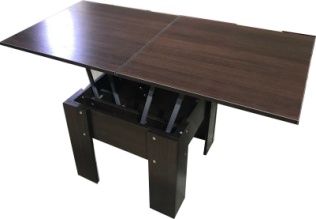 11260 рСЖ-14Стол журнальный + 4 пуфа832х832х540Крышка – ЛДСП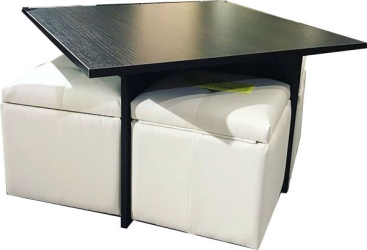 13255 р